REQUEST FOR A PURCHASE ORDER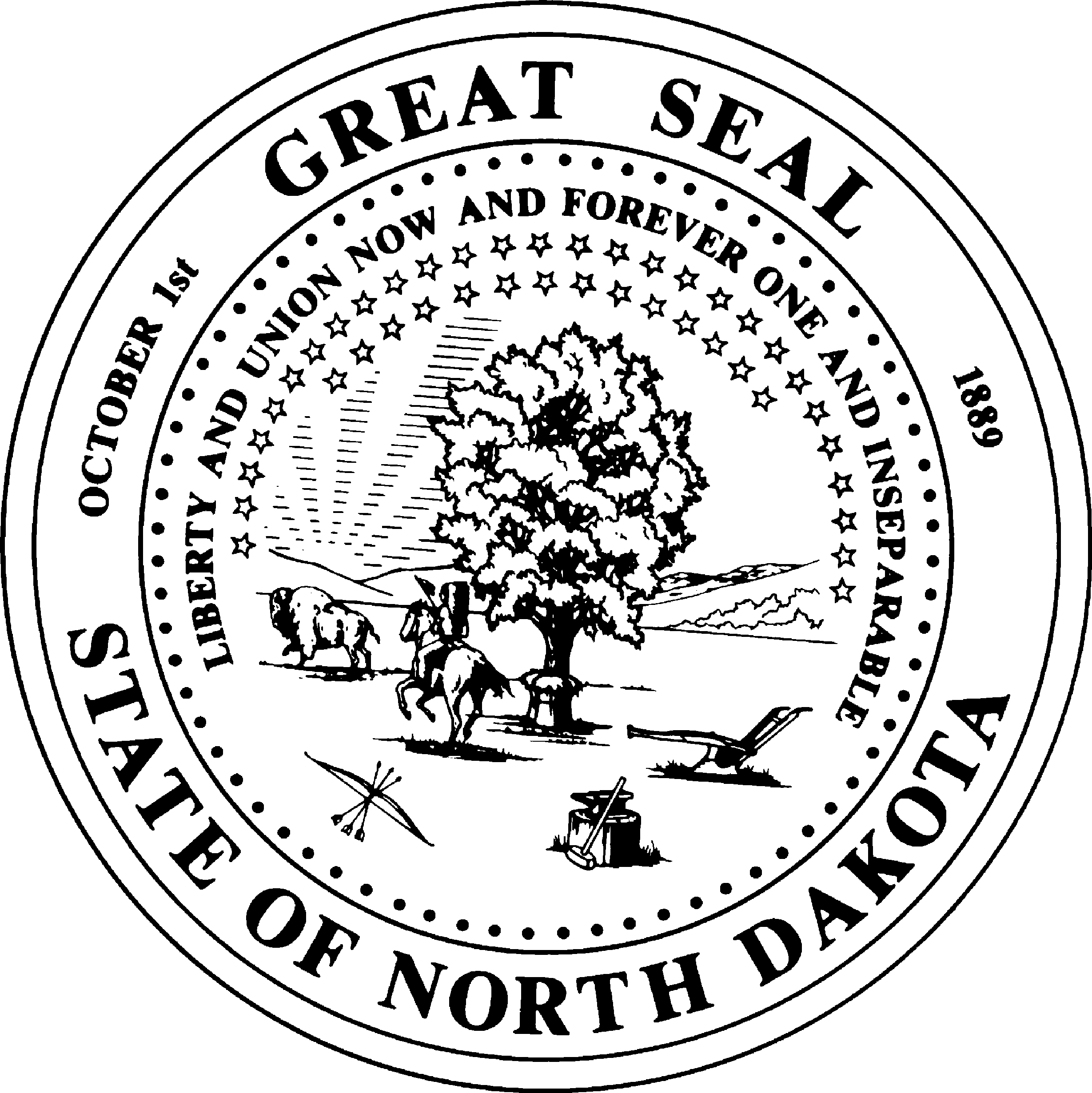 OFFICE OF MANAGEMENT AND BUDGETCENTRAL SERVICES DIVISION - VENDOR REGISTRYSFN 59970 (9-2012)Please follow the Instructions on Page 2* If this vendor is new to the PeopleSoft database, an IRS Form W-9 will need to be collected by the requesting agency before the vendor can be set up.Accounting Information for the Purchase OrderAccounting Information for the Purchase OrderSFN 59970 (9-2012)Page 2 of 2INSTRUCTIONSIf the agency already has a buyer set up, OMB will use that person's name and settings. Otherwise, a Vendor Registry staff member will set themselves up as a buyer for this situation.If no one from the agency currently has the security to approve Purchase Orders, the following roles need to be requested from SFN 54418 at http://www.nd.gov/eforms/Doc/sfn54418.pdf. Vendor Registry can submit the form, but someone from the requesting agency will have to approve and sign the form.NDS_ALL_PO_APPVRNDS_WF_ALL_PO_APPRV_1000NDS_WF_ALL_PO_APPRV_2500NDS_WF_ALL_PO_APPRV_5000NDS_WF_ALL_PO_APPRV_UNLIMITEDIf more than two items are being purchased, please include a description, quantity, price, and special instructions for each on an attached sheet. This attachment can be a Word document, Excel spreadsheet, or price quote. It is important to include the complete accounting chartfield information for each item, if different.Save the completed pdf form to your agency's network drive. Then attach it to a Non-Vendor work request at https://secure.apps.nd.gov/omb/vr/vwrs/login.htmVendor Registry will enter the Purchase Order and enter it into PeopleSoft workflow. The designated approver should see it appear on their worklist for final approval. When this has been done successfully, let Vendor Registry know so they can “dispatch” the Purchase Order. This process converts the purchase order into a pdf format that can then be printed or emailed to the vendor, along with any supporting documents.When the time comes to pay the bill for the items on this purchase order, the agency must contact Vendor Registry again to learn how to enter a Purchase Order voucher. A p-card or regular voucher can be used, but Vendor Registry needs to be informed of this so they can close the Purcahse Order after payment.Vendor Registry can be reached at (701)328-2773. Their fax number is (701)328-0108.Business Unit NumberDate Purchase Order is NeededAgency Division, if applicableAgency Division, if applicableAgency Division, if applicableAgency Division, if applicableName of Employee Who Will Approve the Purchase OrderName of Employee Who Will Approve the Purchase OrderPeopleSoft User IDApprover's Email AddressApprover's Email AddressApprover's Email AddressAgency Contact Who Will Work with VendorAgency Contact Who Will Work with VendorVendor Name *Vendor Name *Vendor Name *Vendor Name *Address for Purchase OrderAddress for Purchase OrderCityCityStateZIP CodeItem 1 DescriptionItem 1 DescriptionQuantityPrice Per ItemFor Goods: Item Should Be Shipped ToFor Services: Division Location Where Service is Being ProvidedFor Services: Division Location Where Service is Being ProvidedFor Services: Division Location Where Service is Being ProvidedSpecial Instructions or Details of the Item/Service RequestedSpecial Instructions or Details of the Item/Service RequestedSpecial Instructions or Details of the Item/Service RequestedSpecial Instructions or Details of the Item/Service RequestedPercent if splitAccountOperational UnitFundDepartment IDClassLocationProjectActivityItem 2 DescriptionItem 2 DescriptionQuantityPrice Per ItemFor Goods: Item Should Be Shipped ToFor Services: Division Location Where Service is Being ProvidedFor Services: Division Location Where Service is Being ProvidedFor Services: Division Location Where Service is Being ProvidedSpecial Instructions or Details of the Item/Service RequestedSpecial Instructions or Details of the Item/Service RequestedSpecial Instructions or Details of the Item/Service RequestedSpecial Instructions or Details of the Item/Service RequestedPercent if splitAccountOperational UnitFundDepartment IDClassLocationProjectActivity